Пансионат «Фиорд» Дотация 9.500 на человекаПансионат «Фиорд» расположен на территории 1400 м² в 50 метрах от моря на Восточном побережье курорта Евпатория – в начале улицы Симферопольской. «Фиорд» удален от городской суеты и шума, наполнен атмосферой домашнего уюта. Чистая, ухоженная, озелененная территория с оригинальным ландшафтным дизайном.Удачное расположение пансионата позволит  гостям изучить многочисленные исторические достопримечательности.Размещение: 2-х местные номера категории «Стандарт» с удобствами, ТВ, ХЛ, кондиционер.К услугам:  парковка, прачечная, WI-FI, детская игровая площадка, детская анимация, игровой инвентарь и настольные игры для детей . 
Питание: 3-х разовое, «Шведский стол».Пляж: муниципальный, оборудованный  (галечный, песчаный, галечно-песчаный) В стоимость входит: проживание, питание 3-х разовое.
Адрес: Республика Крым, г. Евпатория, ул. Симферопольская, дом 104 а,б..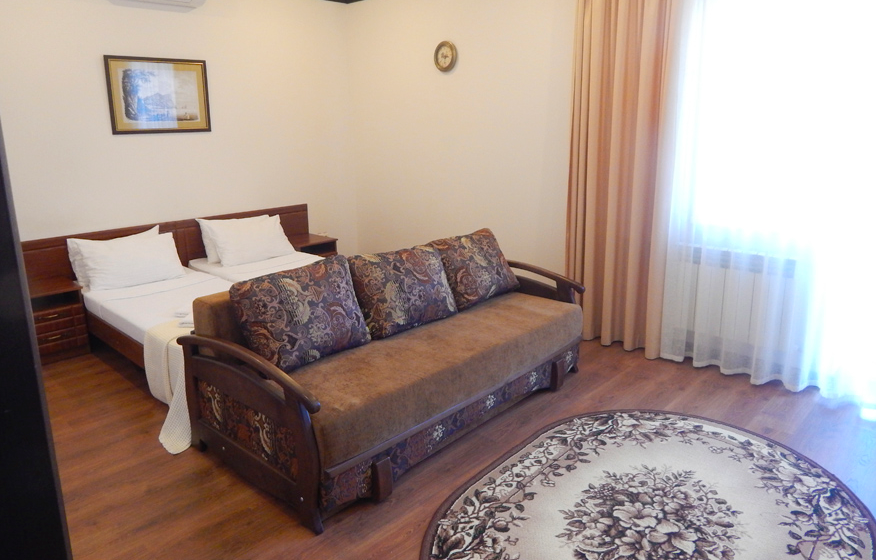 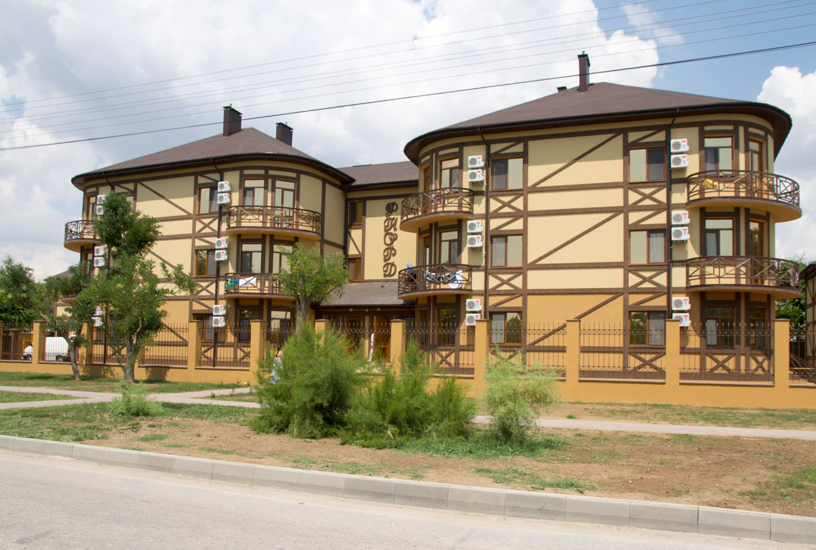 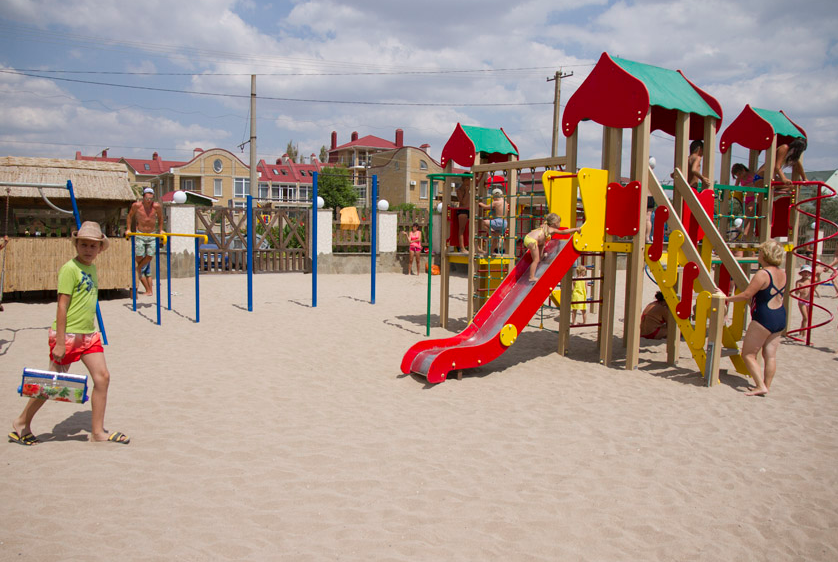 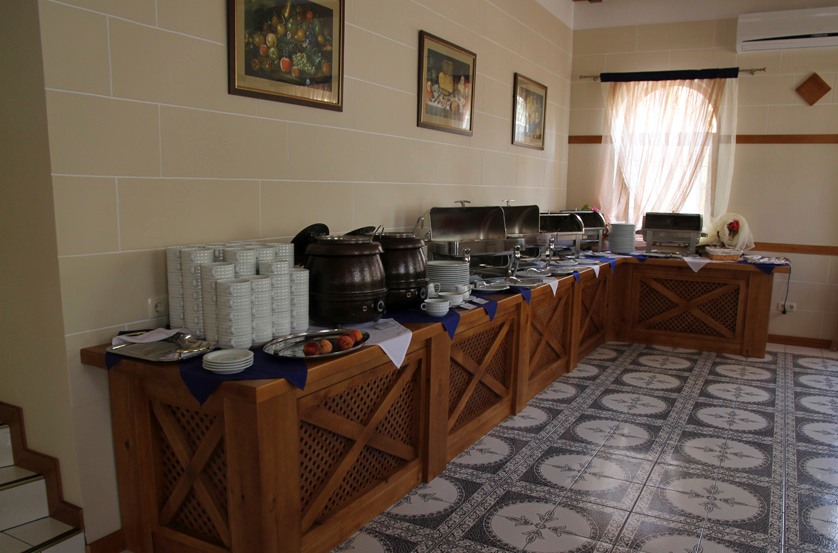 Срок заездаКоличество днейКатегория номераКатегория номераСтоимость путевки
«Мать и дитя»16.06-30.06.2020142-х местный «Стандарт»2-х местный «Стандарт»81 200руб.30.06-14.07.2020142-х местный «Стандарт»2-х местный «Стандарт»81 200руб.14.07-28.07.2020142-х местный «Стандарт»81 200руб.81 200руб.28.07-11.08.2020142-х местный «Стандарт»81 200руб.81 200руб.11.08-25.08.2020142-х местный «Стандарт»81 200руб.81 200руб.